Name: _____________________________             Date: __________________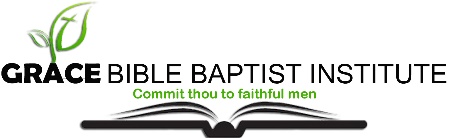 BIBLE DOCTRINEQuiz 2, Soteriology – Law and Grace (Lesson 2) Who was the Law Specifically given to? _________________________ (1 point) What are 3 components of the Law? (2 point)____________________________________What is the purpose of the Law? (2 point)____________________________________________________________________________________________________What Law is the Christian under today? ______________________________________ (1 point)What is the ONE DIRECT command we must obey to help us live out the commandment of the Lord?______________   ______  __________ ___________ (1 point)What is Definition of GRACE? (1 point)_________________________________________________________If salvation is by Grace, then what indication does this give us is relation to our involvements regarding Salvation.   (1 point)_________________________________________________________According to Ephesians 2:8 what is the gift of God? Please pick one only. (1 point)a. Salvation                  b. Grace                   c. Faith Law cries out _______ and Grace cries out __________. (1 point) The grace of God that brings Salvation teaches us what 3 things? (3 point)____________________________________________________________________________________________________________________________________________________________What does the Grace of God involve? (2 point)Titus 2:14 “Who gave himself for us, that he might redeem us from all iniquity, and purify unto himself a peculiar people, zealous of good works.”S______________________– “Who gave himself for us…”S______________________– “…that he might redeem us from all iniquity…”S______________________ – “…and purify unto himself a peculiar people…”S______________________ – “…zealous of good works.”Why are we instructed to speak, and exhort, and rebuke with all authority; Not letting any man despise us, regarding true grace living? (1 point)_________________________________________________________What is legalism? _______________________________________________________________. (1 point)What is true liberty? _____________________________________________________________. (1 point)True and False (11 points) Liberty gives the Christian room to sin.  T/F Legalism is living life to please our Heavenly Father. T/FLiberty means we do not have to do good works. T/F Legalism is trying to earn God’s favour by our works. T/FThere is nothing we can do to make God love us anymore than He already does. T/FHaving a Heart to be Holy is Legalistic. T/FHaving Godly standards is not Legalistic. T/F Liberty is freedom to live for God and others. T/FThe Grace of God has appeared to some men. T/FIf a person is saved by the law then Christ died for nothing. T/FCH Spurgeon said, “A Gospel that proclaims uncertain Salvation is a miserable deception.”T/F